Конспект ООД по художественно - эстетическому развитию. Тема: «Ордена в подарок ветеранам»
Цель:  познакомить детей со стихотворением о войне или рассказать о ней. Побуждать принимать участие в беседе, развивать связную речь, закреплять умение детей пользоваться кисточкой и клее, продолжать учить наклеивать готовые формы. Воспитывать патриотизм, желание больше узнать о прошлом нашей родины. 
Предварительная работа: чтение стихотворений о ВОВ. Знакомство детей с праздником «9 мая», о людях которые защищали свою родину, о медалях и орденах; рассматривание иллюстраций на военную тему. 
Словарная работа: война, подвиг, победа, награда, орден, ветеран, защита.
Оборудование: георгиевские ленточки, звезды, кружки, кисточки и клей на каждого ребенка, салфетки.Ход работы:В российской армии много войск, танкисты служат в танковых войсках, летчики – в авиации, ракетчики – в ракетных войсках, моряки – на флоте.
На праздник «9 мая», у нас в городе проходит парад Победы. Ветераны надевают награды, медали, ордена. Вы, ребята, иногда играете в войну. Мальчики играют в танкистов, летчиков. А девочки в медицинских сестер.
Ветеранов осталось не много, они встречаются на празднике и вспоминают те, военные тяжелые годы. Сегодня мы с вами приготовим подарки (воспитатель вывешивает образец на доску).
Звезда, георгиевская ленточка – это символы неувядающих военных побед русского народа. Последнее время особенно популярной стала георгиевская ленточка. Она раскрашена в два цвета: черный и оранжевый. 
Оранжевый – яркий цвет военных побед нашей славной армии, а черный – суровый цвет, который призывает вечно помнить погибших на войне. Сегодня георгиевскую ленточку можно увидеть повсюду. Отрезок георгиевской ленточки будет украшать и наши подарки ветеранам.
Посмотрите, перед вами на столе лежат заготовки наших будущих орденов – красная звезда, круг, и отрезок георгиевской ленты.
Прежде чем наклеивать, нужно составить композицию (воспитатель показывает образец), при наклеивании вы должны быть аккуратными, чтобы ничего не поменять и тогда наши подарки получаться красивыми.
На кружок дети наклеивают звезду, а потом, с помощью воспитателя, приклеивают георгиевскую ленточку. Вопросы.О чем у нас была сегодня беседа?Когда празднуют день победы?Что сегодня мы делали?Для кого мы это делали?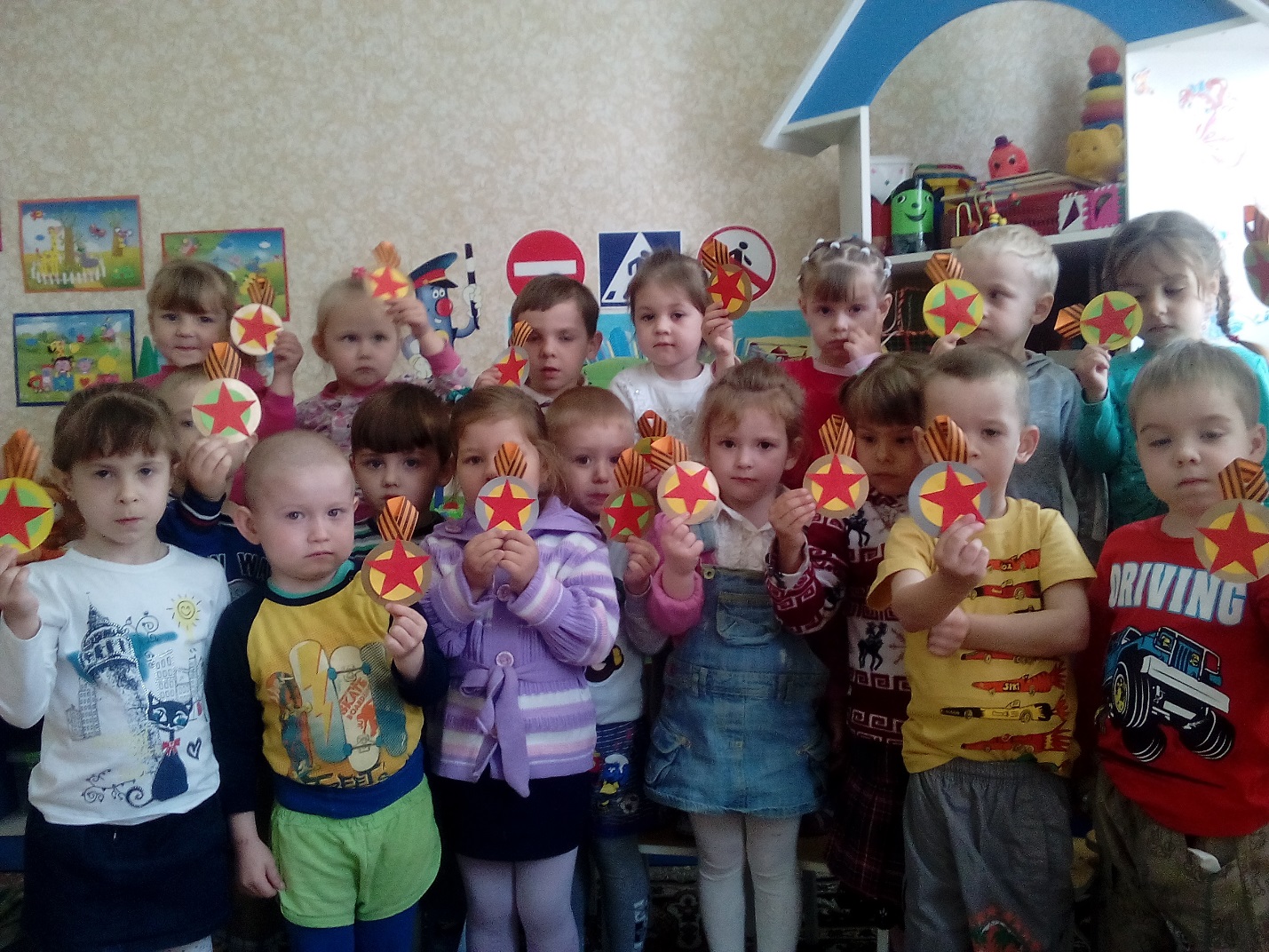 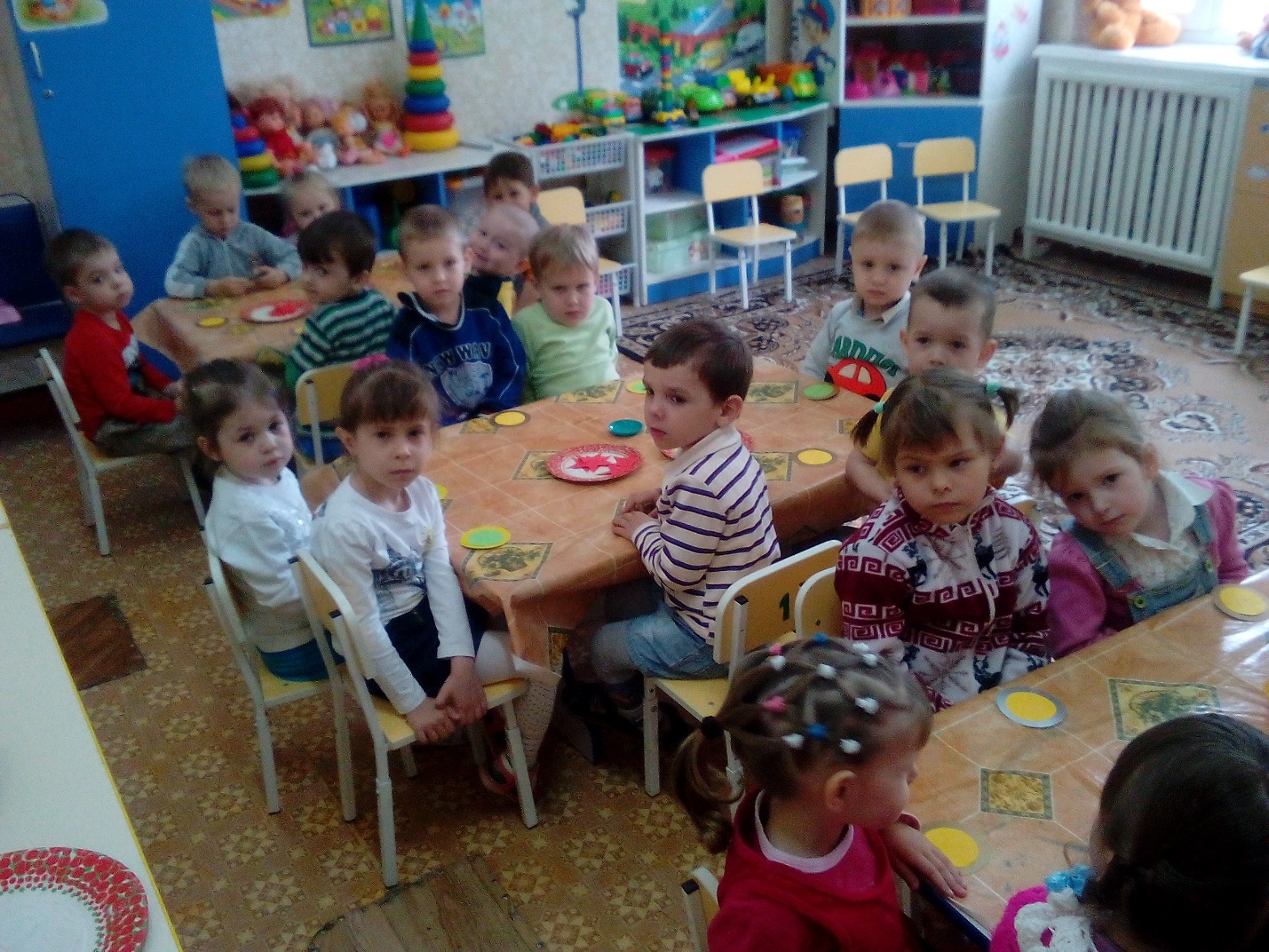 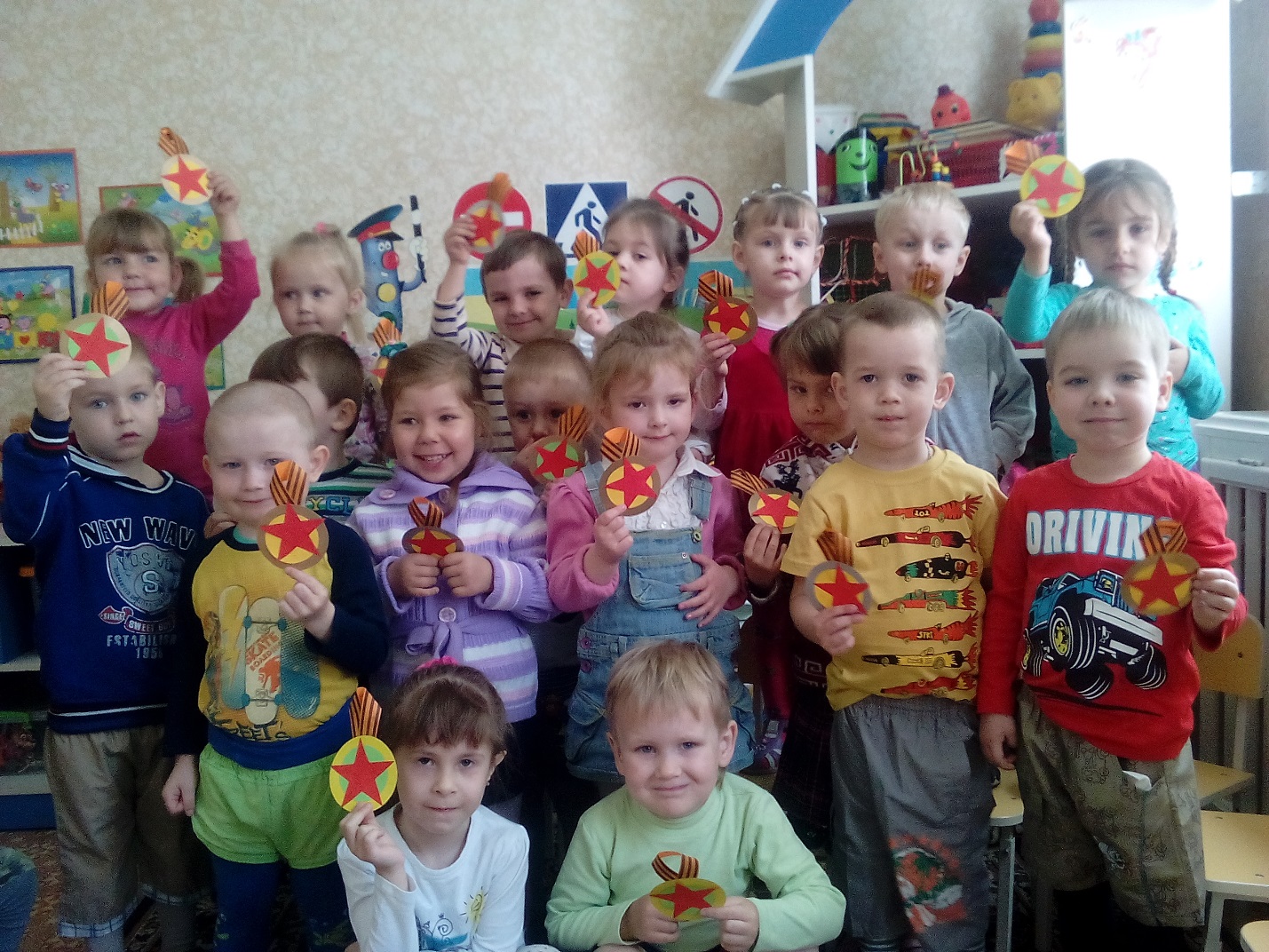 